Estimats pares,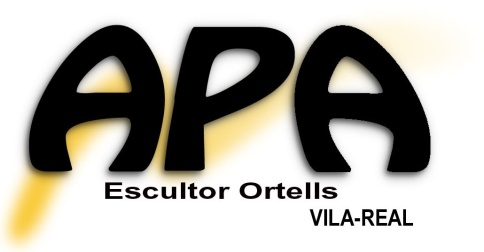 Ens posem en contacte amb vosaltres per informar-vos que la nostra  associació participarà en l`Ofrena de flors a San Pasqual, serà el dia 16 de maig.Quedarem a les 17’30 a la porta principal del col·legi per eixir tots junts.	Hem pensat en anar vestits amb pantaló vaquer i polo o samarreta blanca. Les flors les portarà cada xiquet, recomanen un mínim de 4 clavells de color blanc.La Comissió  de Festes també ens ha informat que només pot anar un adult per cada 5 xiquets, això serien  aproximadament 4 o 5 pares per classe. Us demanaríem que els pares de cada classe interessats, anaren organitzant-se per tal de confeccionar un llistat orientatiu per conèixer el nombre de xiquets que hi participaran.Us recordem que és important enregistrar-se a la nostra WEB: www.apaescultorortells.com per estar puntualment informat de les notícies i activitats que realitzem.Junta Directiva APA ESCULTOR ORTELLSEstimadospadres,Nos ponemos en contacto con vosotros para informaros que nuestra asociación participará en la Ofrenda de flores de San Pascual, el día 16 de mayo. Quedaremos a la 17’30 en la puerta principal del colegio para salir todos juntos. Hemos pensado que los alumnos/as vayan vestidos con pantalón vaquero y un polo o camiseta blanca. Las flores las llevará cada niño, recomiendan un mínimo de 4 claveles de color blanco.La Comisión de Fiestas nos ha informado que sólo podrán acompañar un adulto por cada 5 niños, lo cual serían unos 4 ó 5 padres por clase. Os pediríamos que los padres interesados fueran organizándose para elaborar una lista orientativa de los alumnos/as que participarán.Os recordamos que es importante registrarse en nuestra WEB: www.apaescultorortells.com para estar puntualmente informado de las noticias y actividades que realizamos.Junta Directiva APA ESCULTOR ORTELLS